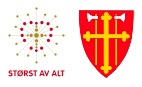 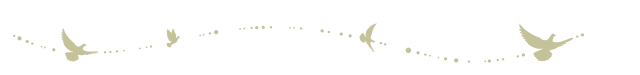     STUDENTKVELD					Dette er en invitasjon til alle 18- og 19-åringer i Søgne. Nå nærmer studenttiden seg med stormskritt. Dere skal snart klare dere på egenhånd, uten mor og far til å lage mat eller ta seg av økonomien. Mange av dere skal også flytte til et nytt sted, der dere skal treffe mange nye mennesker og oppleve mange nye miljøer. Dette tipper jeg de aller fleste av dere gleder seg til. Men uansett hvordan man snur og vender på det, er dette en stor omveltning i livene deres, og vil også føre til en del nye utfordringer. Vi i Søgne Menighet har bestemt oss for å arranger noe HELT NYTT!! En kveld som er ment til å forberede dere på studentlivet. Denne kvelden vil inneholde: Matlagingskurs med TRINE LOHNE! 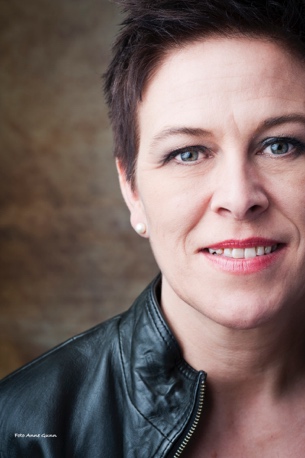 Vi har vært så heldige å få med oss Trine Lohne på laget. Hun vil gi dere litt instrukser på hvordan dere lager god, billig og næringsrik mat. Dere vil også få et hefte med dere hjem som inneholder tips og triks til matlaging, og også noen nydelige oppskrifter fra Trine. Dette er et hefte hun lager eksklusivt til dere, og dette er den eneste måten å få tak i det på! 2. Studenter om studentlivetVi får med oss to flotte studenter som skal ha et lite seminar om hvordan det er å være student i ny by. De skal også gi oss noen tips og triks til hvordan man på best mulig måte kan finne nye og gode miljøer å vanke i.3. SKAM seminar. 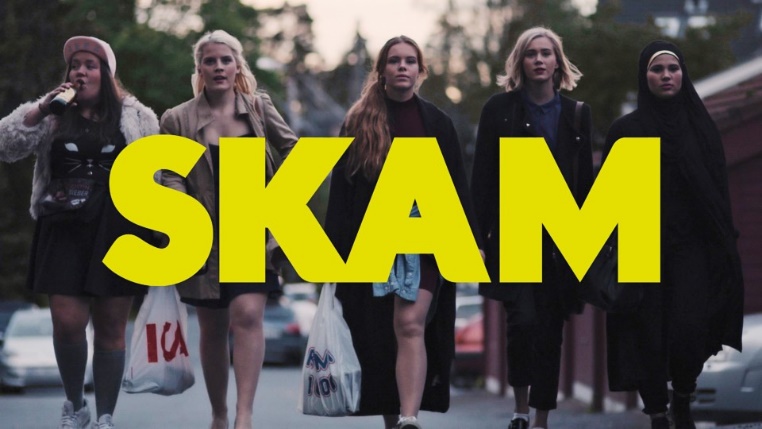 Vi skal også ha et seminar om serien SKAM. Temaet her er tilgivelse og forsoning knyttet opp mot SKAM serien. Vi har alle gjort dumme ting i livene våre, og har alle ting vi skammer oss over. Vi er ikke alltid like gode til å takle dette på en god måte. Vi får besøk av en gjeng fra DAMARIS, som holder til på Gimlekollen Mediehøyskole, for å snakke om serien, og for å vise oss hva vi kan lære av hovedkarakterene. Skam, tilgivelse og forsoning er vesentlige begrep også i bibelen, og vi skal snakke om hva bibelen kan lære oss om dette. Seminaret er 27. juni kl 18:00 på NYGÅRD SKOLEDet koster: 100 kr. Da får dere alt ovenfor, + et lite måltid i løpet av kvelden.Vi håper dere vil komme! Jeg skulle selv ønske noen hadde forberedt meg bedre på hva studentlivet ville innebære, og det er nettopp det vi forsøker her. Dere er hjertelig velkommen! Meld dere på: www.sognemenighet.no   